Topic	: Gross  motor ActivityDate 	: 27.08.2023Activity : Pencil shaving(Duck)Description : It is very interesting and innovative activity as the children were asked to sharp pencil and collect and stick the image of duck. This created a huge impact of fun based learning.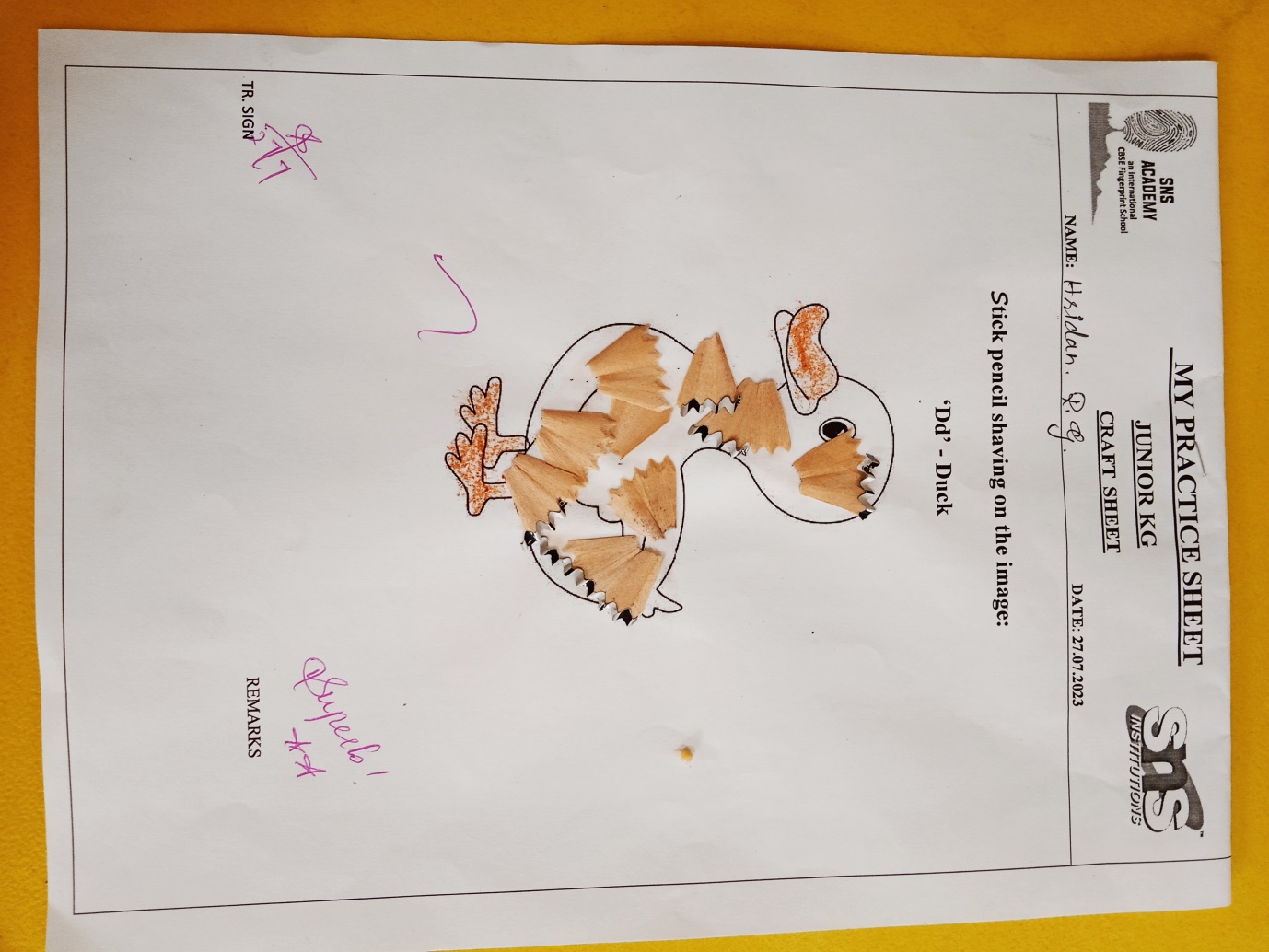 